Mount Gambier Gun Club Inc.TWO DAY SUPERSHOOT 11th & 12th January 2020MAJOR SPONSORS – Pick Ave Deli & Bakery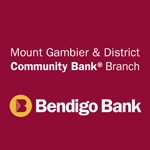 WINCHESTERSouth West Freight                                                           Mount Gambier & District Community BankZema WinesTrident Tyre CentreOverall HIGHGUN $600 cash – $200 cash for AA,A,B,C,V,L,J Sponsors Steve Chambers & Greg Kessegian $20,000 in value of Prizes to be wonAll Events graded AA, A, B, C - prizes 1st to 5th Saturday 12th January 2019 – Practice 9am, Start 10. amEvent 1: 25 tgt Pointscore Championship - Sponsored by Pick Ave Deli & Bakery.Event  tgt Single Barrel Championship – Sponsored by Bendigo BankEvent 3: 25 tgt Double Barrel Championship – Sponsored by South West FreightFree Evening Meal/Tea ( At the clubhouse )Sunday 13th January 2019– Start 9.30 amEvent  tgt Single Barrel Championship – Sponsored by Zema Wines.Event 5: 25 tgt Pointscore Championship – Sponsored by WinchesterEvent  tgt Continental Championship – Sponsored by Trident Tyre Centre.Highgun over events 1-6, Overall, AA, A, B, C, Veteran, Lady & JuniorPrizes Zema wines, Winchester Cartridges, Cash$$4 Wheel Drive accessories, & more.$500 cash for the George Yoey Club team 5Same Club - 1 member from each AA, A, B, C and 1  from either Vet, Lady, JuniorNominations Discounted to $180 for the entire program, Vet, Lady & Junior  $160.NOMINATION WILL INCLUDE FREE EVENING MEAL ON SATURDAY NIGHT FOR SHOOTERS AND THEIR FAMILY.We would like to thank all our sponsors for their generous support.Max Medhurst  (08) 87257279 - 0409 670 534           Barry Sims (08) 8725 8686 – 0409 672 686